À retourner avant le 15 mars 2024
par courriel
guertinl@grics.ca Nous vous invitons à participer aux travaux relatifs à l’élaboration d’épreuves dans le programme Soutien aux services d’assistance en établissement de santé et de services sociaux (Offensive santé – AEP 4270). Veuillez indiquer le nom et les coordonnées de la personne désignée. SVP, ne remplir qu’un seul formulaire par équipe de travail.À la suite de la période d’inscription, nous prendrons contact avec vous afin de vous communiquer la date de la rencontre en lien avec la détermination et la validation des spécifications pour l’évaluation (30 pts) et de procéder à l’attribution des mandats d’élaboration ou de validation des épreuves. Noter qu’il est prévu que les travaux démarrent rapidement, afin de répondre adéquatement aux besoins relatifs à l’implantation du nouveau programme. Pour toute question : 514 251-3700Louise Guertin – poste 3831L’équipe BIM-FP vous remercie de votre précieuse collaboration!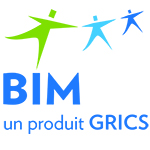 Formulaire de participationBIM - FORMATION PROFESSIONNELLE
Travaux en prévision de l’élaboration des épreuvesProgrammeCentre ou organisme scolaireNom de la personne désignéeCoordonnées
(Téléphone/courriel)AEP 4270Soutien aux services d’assistance en établissement de santé et de services sociaux